Connecticut  Maine  Massachusetts  New Hampshire  Rhode Island  VermontMary C Baird President                                               Children First…  To Nourish…To Love…                                  “Together We will work to fight Childhood Hunger”Official Call to the 109th GFWC New England Region ConferenceSeptember 28 – September 30th 2018                                        Grand Summit Hotel at Sunday River Resort in Bethel, ME                                        Conference Theme:  EXPLORE ME!Dear Federation Sisters, 				OFFICIAL CALL	You are cordially invited to the 109th GFWC NER Conference being held September 28–30, 2018 so please mark your calendars and plan to attend.  GFWC Maine asks that you explore hiking, leadership, dancing and sailing at the Grand Summit Hotel at Sunday River Resort in Maine.“Explore ME” with Leadership” ~mini LEADS~This workshop promises to be energizing and informative.  Please check the box on the meal form to register. “Explore ME” with Service” ~Community Service Project~	  Will we be trying something new, instead of asking our members to collect items and bring 	   them to the Conference we will have a table with items to purchase for “Backpack for                Children”.  This is a project schools support that sends home food for the weekend.   	   The bag is placed in the child’s backpack every Friday during the school year.                                ‘DROP YOUR DRAWS” we are asking clubwomen to purchase and bring to Conference                                  new Men’s boxer shorts size XL and 2XL for “So Much Comfort” a non-profit who                                donates to the Men’s shelters in Maine.”DANCE WITH ME’ GFWC MAINE invites you to State Night’s “Barn Dance” please join the clubwomen as theydo some hootin & hollerin, includes a social hour (cash bar) before dinner and after dinnerenjoy a local contra-dance caller teaches us the moves. Dress in your cowgirl hatsand boots and be prepared to have FUN this is a casual evening with jeans or skirts.  At the conclusion of the banquet GFWC Maine will be hosting a reception.“Exploring GFWC New England Region”The opening ceremonies of the 109th New England Region Conference will be Saturday morning. An empowering program has been planned for you! Theme for the Luncheon  “Hike With ME” and the guest speaker GFWC President-electMarion St Clair.“Exploring the Maine Coast”GFWC New England Region Night will include a social hour (cash bar) before dinner. Thetheme for the night “SAIL WITH ME”.  Hop aboard the USS SUNDAY RIVER” for a formalnight you will long remember—just watch out for the icebergs!  Our evening program willinclude an inspiring speech written by Mary Ellen Brock, GFWC President and delivered by Marion St Clair in her absence.  Mary Ellen Brock will be speaking at a Women’s Conference in Manila.  President Brock wishes the clubwomen of New England Region a wonderful Conference.  Then continue the fun with “Fun Night” on the (three hour tour) and the cast of the SS Minnow.“Explore Shopping” ~Market Place~Exciting vendors as well as the “GFWC Market Place”GFWC New England Region Fundraiser:  There will be a 50/50 drawing and a state basket fundraiser to benefit GFWC NER.  Each state is asked to contribute a basket with a minimum value of $100.00.  The basket theme will be “ALL ABOUT ME” Be creative!  “SHARE WITH ME” “DINE WITH ME” PLAY WITH ME” “READ WITH ME” “HAVE FUN WITH ME”“IMBIBE WITH ME” “SPORTS WITH ME”Each State may request table space for their State ways and means.  States are allowed a maximum of two items to sell.  One table has been reserved for each State.Please plan to visit the Market Place and shop, we have extended the hours during the conference to make shopping more convenient for all.“Empower Yourself to be Motivated” Sunday morning will feature Leadership presentations, as well as the traditional State Presidents Panel, of informative presentations by the Presidents and Director of Junior Clubs, each having up to 5 minutes for their presentations. State Memorials TributesPlease note the deadline of September 6, 2018 as it is just around the corner! Please Remember:If you will be presenting a report please bring two copies, one for the President and one for the Secretary.  To bring your state flag, stand and white gloves.C0-Chairmen for the Conference:  Sherri Walsh                                                                   Marjorie PfeifferI look forward to being with the clubwomen of New England Region exploring our dreams as we walk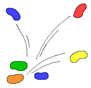 alongside of each other making a difference in the lives of others. In Federation Friendship,    Mary C Baird President, GFWC New England RegionConnecticut  Maine  Massachusetts  New Hampshire  Rhode Island  VermontMary C Baird, President“Children First… To Nourish… To Love…109th GFWC New England Region ConferenceSeptember 28 – September 30th, 2018                     Grand Summit Hotel at Sunday River Resort in Bethel, ME97 Summit Road, Newry, Maine 042611-800 207-2365Tentative AgendaFriday, SEPTEMBER 289:30 am – 5:30 pm	Registration3:00 – 6:30 pm	Market Place1:00pm – 3:00 pm	Explore ME with Leadership-“Mini LEADS”Social Media basicsConducting a meetingParliamentary basicsTeam building2:45 – 3:45 pm	Region Officers Meeting4:00 – 5:00 pm	Region Board of Directors Meeting6:00 pm	Gathering and Greeting6:45 pm	Processional Formation7: 00 pm	GFWC Maine State Night Banquet	“Dance With Me”	Official Opening of 109th GFWC New England Region Conference	Entertainment: Local Contra-dance Caller9:30 pm	GFWC Maine State Night Reception 	All Conference attendees welcomeSATURDAY, OCTOBER 18:00 am – 12:30 pm	Registration2:00 pm – 3:00 pm8:00 am – 6:00 pm	Market Place9:00 - 10:30 am	Opening Business Session “Exploring GFWC NER”	Business Meeting10:45 - 12:00 pm	Presentations	Seven Grand Innovates-Mary Ellen Brock, GFWC President                                       Turning Point Suffragist Memorial—Helen Barkauskas, Chairman                                        Suffragist Hat Contest                                        NER President’s Project “Children First”-Mary Kemp, Chairman12:00 – 12:30 pm	Break – Please visit our Exhibit Hall12:30 – 2:00 pm	Luncheon Theme “Hike With ME”		    	Speaker Marion St Clair, GFWC President-elect2:15 - 3:50 pm		Business Meeting	GFWC Committee Members from the Region                                          Domestic Violence Awareness and Prevention                                          GFWC Fundraising and Development                                           Communications and Public Relations	 Bylaws Committee                                          Budget and Finance Committee                                          International Liaisons Committee                                          Resolutions Committee4:00 - 4:45pm	Presentations	Membership	Juniors’ Special Program	Leadership                                         Communications and Public Relations Committee4:45 - 5:15 am	Group Work Session	2020-2022 GFWC Region President, State Presidents, and State Directors of     	Junior Clubs Meet with Marion St Clair, GFWC President-elect 6:00 pm	Gathering & Greeting6:45 pm	Processional Formation7:00 pm		New England Region Banquet “Sail With ME”	Speaker: Mary Ellen Brock, GFWC PresidentEntertainment: Cast of the SS Minnow9:30 pm	GFWC New England Region Reception 	All Conference attendees welcomeSUNDAY, September 30, 20188:30 – 11:30 am	“Pick ME” 			 Some of the best picking “Breakfast”Memorial TributeReports: State Presidents and State Director of Junior Clubs	Invitation to 2019 New England Region Conference – New Hampshire                                      Speaker Backpacks for ChildrenClosing Remarks109th GFWC New England Region ConferenceSeptember 28– September 30, 2018Grand Summit Hotel at Sunday River Resort in Bethel, ME 97 Summit Road, Newry, ME  042611-800-207-2365Conference Theme: “Explore ME"Explore ME with LeadershipHeld: Friday 1pm – 3 pmDress: CasualMini LEADS“Dance With ME”Held: Friday Evening Dress: Casual/jeans, skirts, dress, boots or (Hats – Optional)A local contra-dance caller will teach us the movesReception:  GFWC MAINEExploring the Maine CoastHeld: Saturday Night “SAIL WITH ME”Dress: FormalProgram: Mary Ellen Brock, GFWC PresidentNER Reception and Fun Night- all are welcome to set sail on the SS Minnow for a three hour tour.  Join the race between a deserted island and Bar Harbor, Me andget to relax with Skipper, Gilligan, Mr & Mrs Howell, Ginger and the Professor.  A donation of $5 will allowyou to place 6 bets on the crazy castaways of the threeraces and winners will receive tropical prizes.Gondola to summit $15 and you may bring your own basket lunch to eat at the top.Two golf courses one at Sunday River and the Bethel Inn in town.  Need to call ahead for tee times. Zip Line $15.00  Shuttles availableExplore ME with ServiceWe will be trying something new instead of asking members to bring items for “Backpack for Children” we will have a table with items to purchase for the project.“Drop your Draws” and bring new men’s boxer shorts XL/2XL for “So Much Comfort”Exploring GFWC NERHeld: Saturday Luncheon “Hike with ME”Dress: Business CasualProgram: Marion St Clair, GFWC President-Elect“PICK ME”Held: Sunday Morning Dress: TravelDress Style: GFWC EmblematicMemorial TributePresidents and Director of Junior Clubs PanelSpeaker:  Backpack for Children109th GFWC New England Region ConferenceSeptember 28 – September 30, 2018Grand Summit Hotel at Sunday River Resort97 Summit Road, Newry, ME  04261  1-800-207-2365HOTEL INFORMATIONGUEST ROOM RATES: Room rate for Standard (2 queens) $119 + tax   One Bedroom Suites $159.00 two bedroom suites $229.00CUT-OFF DATE FOR RESERVATIONS:  August 30, 2016 or when the total block is full, whichever is earlier.  Reservations made after this date are at the sole discretion of the hotel.When making reservation please refer to group code:  85s6zOROOM DEPOSIT:  A deposit is due within 5 days of booking a reservation. DIRECTIONS TO HOTEL:  Route 95 Maine Turnpike to Exit 63 Gray, Route 26 to Bethel then Route 2 to Summit.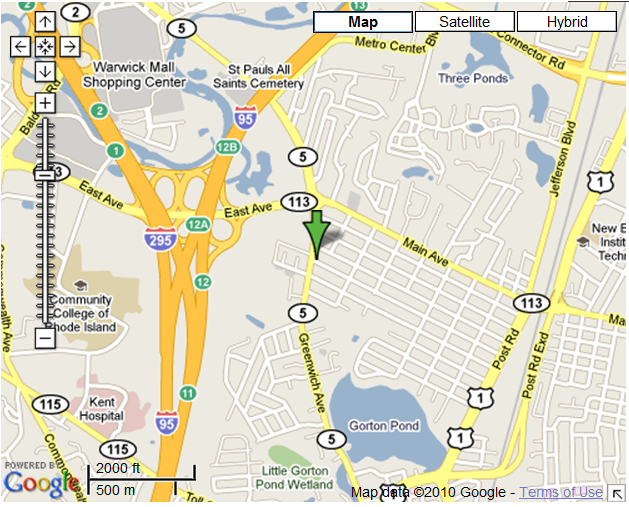 109th GFWC New England Region ConferenceSeptember 28– September 30, 2018MEALS/LEADS RESERVATION FORMName:  ___________________________________________________________________________Name as Desired on Name Tag:  __________________________________________________________Address:  __________________________________________________________________________City/State/Zip:  ______________________________________________________________________Telephone:  Daytime:  ____________________________  Evening:  ______________________________	Cell Phone:  ________________________  Email___________________________________State Affiliation:  _________________      Present Office: _______________________________________[    ] GFWC Officer	[    ] GFWC Chairman		[    ] NER Officer	[    ] NER Chairman[    ] State Officer	[    ] Club President		[    ] Club Member	[    ] Booster	 	[    ] GuestPreviously attended a GFWC New England Region Conference?  [     ] Yes     [     ] NoLEADS WORKSHOP 			________MEALS	Friday		Maine State Night Banquet     				                  $45.00	$ ________[     ]  New England Haddock shellfish topping				[     ]  Pepper crusted Pork loin/cherry amaretto butter[     ]  Maine Wild mushroom/brie risotto/veg                        $25.00               $________				              Saturday											    Luncheon  “Hike with ME”			[     ]  Deli Sandwiches meats/vegs                                             $25.00                $________                                                       Toss salad and pasta salad                                                       cookies		New England Region Banquet			[     ]  Beef tenderloin					$45.00		$ ________			[     ]  Breast of Chicken[     ]  Quinoa stuffed eggplant/vegs	Sunday			[     ]  Full Breakfast Buffet				$28.00		$ ________	TOTAL MEALS/WORKSHOP	$ ________Please list any dietary restrictions_______________________________________________PLEASE:	One reservation form for each attendee (copy if needed)Make separate check for meals payable to GFWC of Maine Reservation must be received bySeptember 6, 2018.  Mail to:  Carol Jarvais                57 Coburn Avenue                Skowhegan, ME  04976107th  GFWC New England Region ConferenceSeptember 28– September 30, 2018 2016Grand Summit Hotel Sunday River ResortCONFERENCE REGISTRATION Name:  ___________________________________________________________________________Name as Desired on Name Tag:  __________________________________________________________Address:  __________________________________________________________________________City/State/Zip:  ______________________________________________________________________Telephone:  Daytime:  ____________________________  Evening:  ______________________________	Cell Phone:  ________________________  Email___________________________________State Affiliation:  _________________      Present Office: _______________________________________REGISTRATION FEE:		[     ]  $15.00 per person for the entire Conference		[     ]  $ 10.00 per person for one day or part thereof			Friday 9/28 _____  	Saturday 9/29______  Sunday 9/30 _______MEDICAL EMERGENCY INFORMATIONWho to Contact in an Emergency	________________________________________________Address: ______________________________________________________________Telephone:  Daytime _______________________ Evening _________________________
Cell Phone _____________________________________________________________Special Medical Needs: __________________________________________________________Allergies: ___________________________________________________________________PLEASE:	One registration form for each attendee (copy if needed)Make separate check for registration payable to GFWC New England RegionRegistration must be received by September 6, 2018Mail this form to: Suzanne Raymond                                 PO Box 26                                Dover-Foxcraft, ME04426